					Poznań, dnia 15 listopada 2021 roku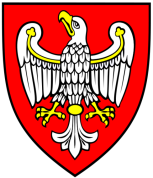 MARSZAŁEKWOJEWÓDZTWA WIELKOPOLSKIEGOKS-I.O.0003.4.2021DT-V.ZD-000104/21						Sz. P.Mirosława Rutkowska -KrupkaRadna Województwa Wielkopolskiego	w odpowiedzi na interpelację złożoną w dniu 29.10.2021 r. w sprawie stanu zaawansowania przejęcia budynku dworca kolejowego w Złotowie informuję:W związku z trwającą procedurą przekazania na rzecz Gminy Złotów prawa użytkowania wieczystego nieruchomości zabudowanej budynkiem dworca kolejowego w Złotowie w dniu 
9 lipca 2021 r. wystąpiłem do PKP S.A. Oddział Gospodarowania Nieruchomościami, jako obecnego gestora tej nieruchomości, pismo z prośbą o priorytetowe potraktowanie sprawy i maksymalnego skrócenia wymaganej procedury. Z informacji uzyskanych ze Spółki PKP S.A. pozyskanie stosownej uchwały Zarządu PKP S.A. oraz zgody właściwego Ministra w sprawie przekazania budynku dworca w zasoby Gminy Złotów planowane jest na przełomie 2021/2022 r. Zakończenie całej procedury poprzez przekazanie przedmiotowej nieruchomości możliwe będzie, w ocenie obecnego gestora, jeszcze w I kwartale 2022 r.                                                                                    Z poważaniem                                                                       Z up. Marszałka Województwa                                                                               Wojciech Jankowiak                                                                                    Wicemarszałek